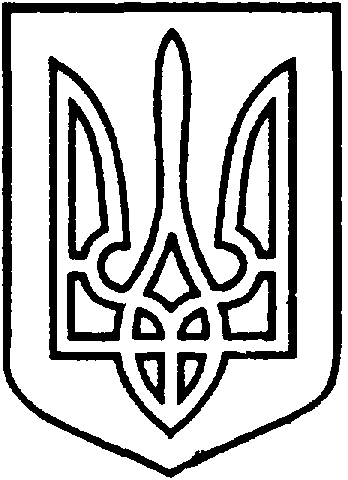 УКРАЇНАВІЙСЬКОВО-ЦИВІЛЬНА  АДМІНІСТРАЦІЯМІСТА  СЄВЄРОДОНЕЦЬК  ЛУГАНСЬКОЇ  ОБЛАСТІРОЗПОРЯДЖЕННЯКЕРІВНИКА ВІЙСЬКОВО-ЦИВІЛЬНОЇ  АДМІНІСТРАЦІЇЛуганська обл., м. Сєвєродонецьк,бульвар Дружби Народів, 32«18» _серпня 2020  року                                                                       № 31     Про призначення уповноважених осіб Для організації закупівельної діяльності замовника керуючись ч.1, ч.7,  ст.11,  Закону України «Про публічні закупівлі», ч.3.ст.6 Закону України «Про військово-цивільні адміністрації»ЗОБОВ’ЯЗУЮ : 1. Призначити уповноваженими особами, які є  відповідальними за організацію та проведення процедури закупівлі/спрощених закупівель   головного спеціаліста сектору контрольно-ревізійної та договірної роботи  відділу з юридичних та правових питань Саєнко В.А. та головного спеціаліста сектору контрольно-ревізійної та договірної роботи  відділу з юридичних та правових питань Сердюк С.А.2. Затвердити «Положення про уповноважену особу  військово-цивільної адміністрації міста Сєвєродонецьк Луганської області» (додаток).3. Уповноважена особа повинна підтвердити свій рівень володіння необхідними (базовими) знаннями у сфері публічних закупівель на веб-порталі Уповноваженого органу шляхом проходження безкоштовного тестування відповідно до п.8 Статті11 Закону України «Про публічні закупівлі» .4.Контроль за виконанням відповідного розпорядження залишаю за собою.5. Відповідне розпорядження підлягає оприлюдненню.Керівник військово-цивільної адміністрації                              Олександр СТРЮК 